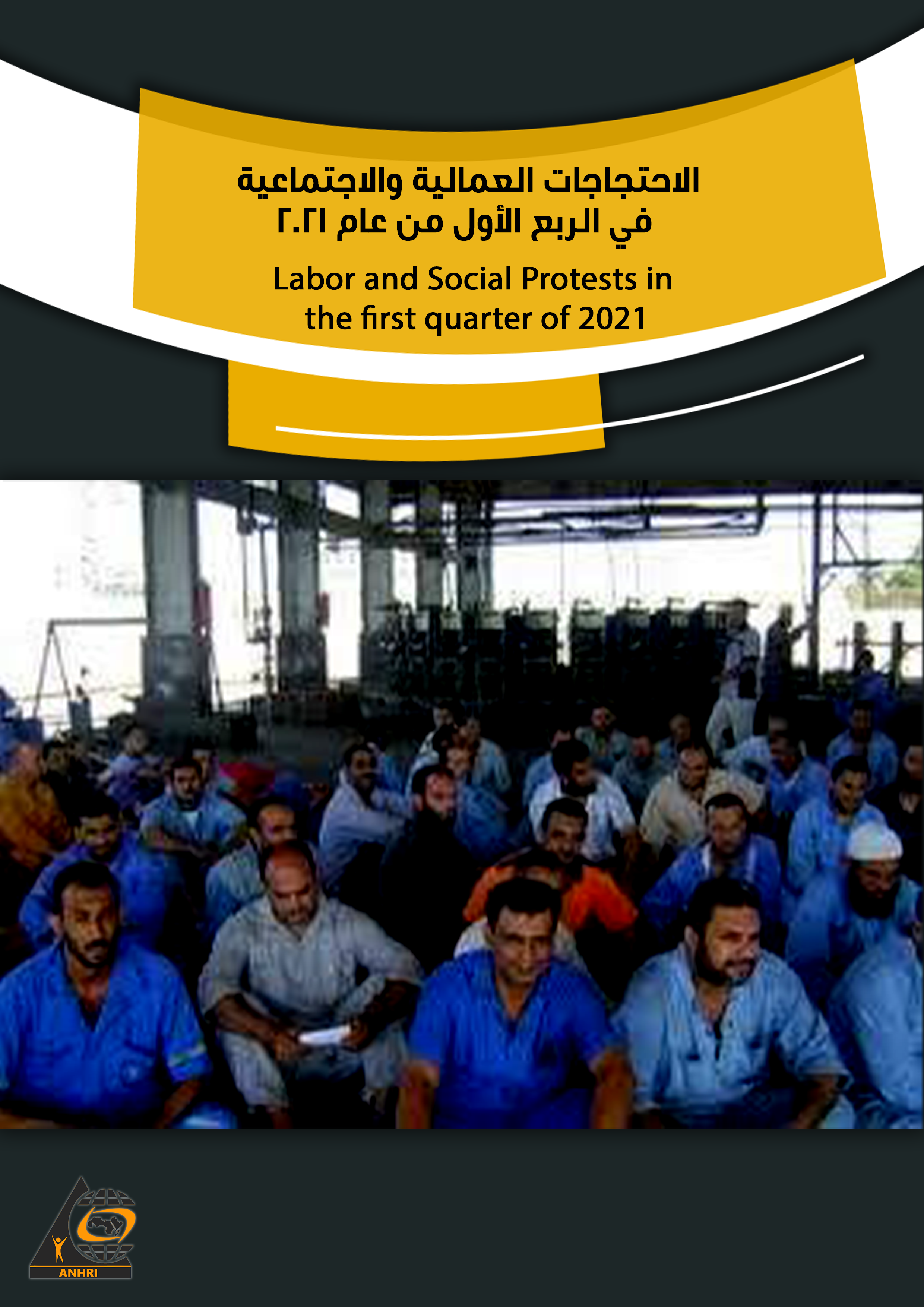 Labor and Social Protests in the first quarter of 2021 IntroductionLabor and Social Protests Monitoring Center releases its first quarterly report for the year 2021 to monitor the labor and social protests took place in Egypt during the first three months of 2021. The most important of these protests was: the sit-in staged by the workers of the Egyptian Iron and Steel Company (EISC) to protest against the government's intentions and plans to liquidate and sell the company; this is in addition to the manifold protests organized by lawyers to reject the violations they are subject to at the hands of some judges and security personnel raising the slogan that "The legal profession is not a crime".The monitoring center also shows the resurgence of suicide incidents; as the reporting period witnessed about 16 suicide cases due to economic reasons. There have been also many protest cases in the sports sector where its workers demanded more than once the disbursement of their salaries.The number of protests monitored:Eighty protests took place in the first quarter of 2021 including (49) social protests and (31) labor and professional protests, as follows: In January, 23 protests took place In February, 29 protests were organized In March, there were 28 protestsClassification of labor and social protests: 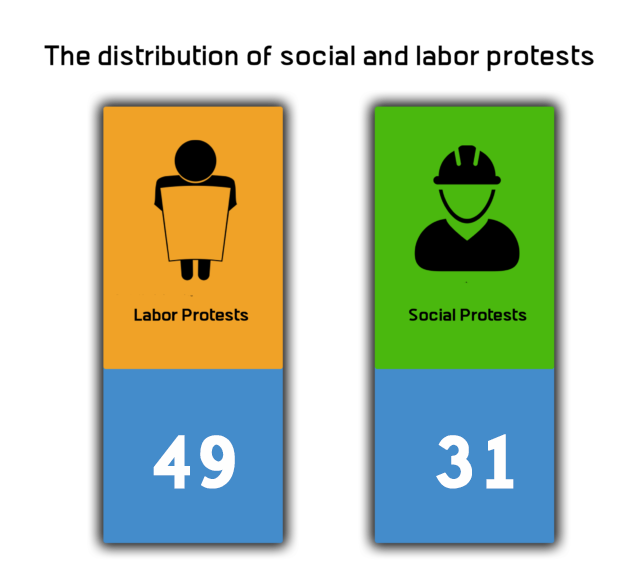 First: Details of the labor and professional protests (31 protests (: 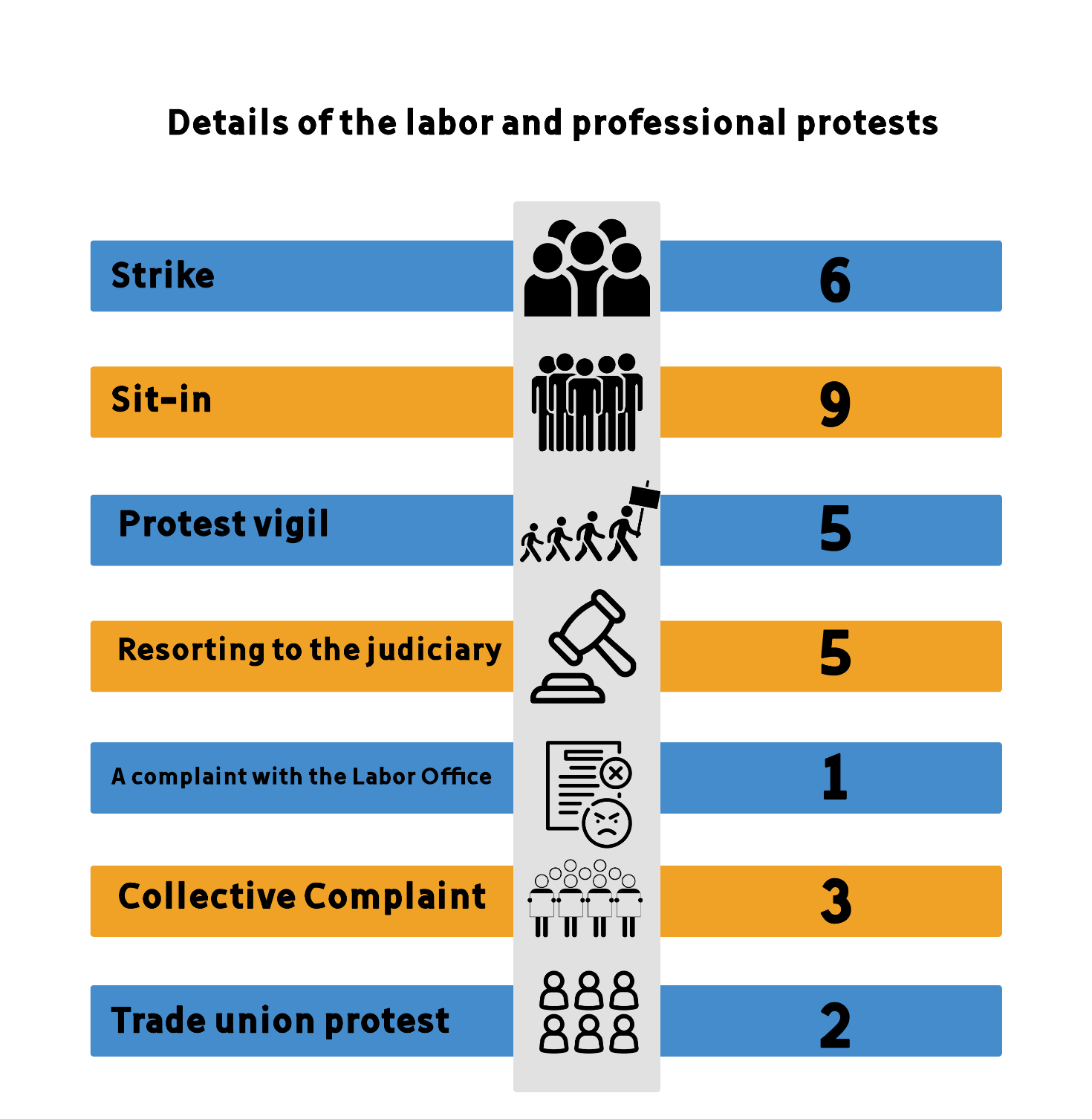 Second: Social and economic protests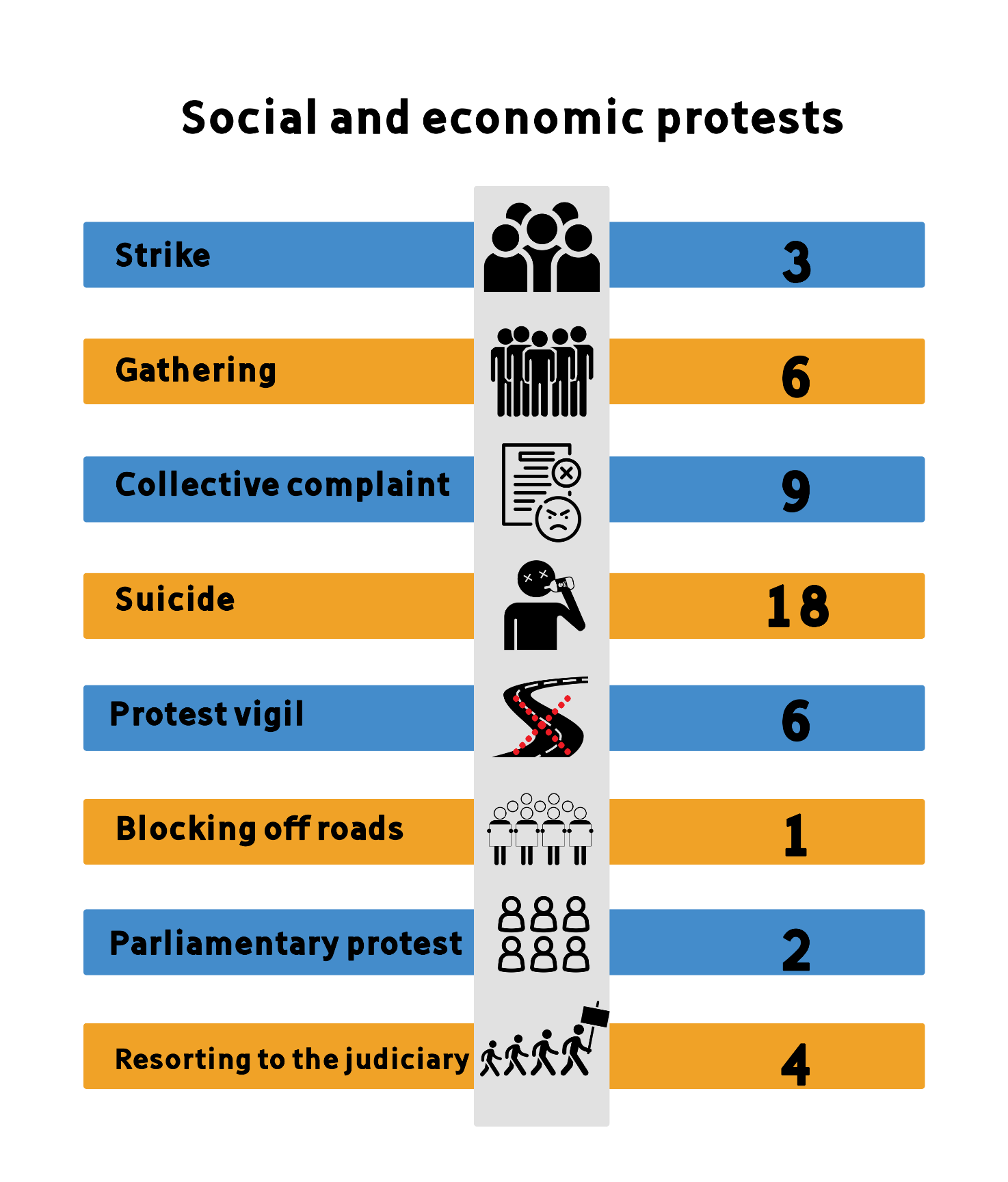 Labor and professional protestsSocial Protests3149Detail of the protestGeographical locationThe protesting category and sectorNumber of protestsType of protestsCleaning workers at the New Damietta City went on a strike to protest low wages Medical staff members at Sohag Teaching Hospital went on strike to protest the lack of incentivesGlaxoSmithKline employees went on strike over work policy Drivers of the "Sars Al-Layyan - Menouf" line went on strike to protest the high tariffs and traffic fees Workers at Alexandria Spinning Company in Menoufia governorate went on strike in solidarity with their colleagues who were arbitrarily dismissed in the city of Sadat. Lawyers at Kafr Sa`ad District Court went on strike after the Deputy Public Prosecutor detained a lawyer under no legal ground. Damietta 2Sohag 1Cairo 1Menoufia 2Cleaning workers: 1Medical staff: 1Private sector workers: 1Workers in the transport and communications sector: 1Spinning and weaving workers: 1Lawyers: 16StrikeWorkers at Egypt Aluminum Factory at Naga' Hammadi staged a sit-in to protest the non-disbursement of their late salariesLawyers at Naga Hammadi court organized a sit-in to protest the arbitrariness of a judge Helwan's Iron and Steel factory workers organized a sit-in to protest the government's decision to liquidate the factoryDelta Fertilizer workers in Dakahlia organized a sit-in to protest the government decision to liquidate the companyLawyers at Al-Ayyat court in Giza organized a sit-in to protest the assault on a lawyer at the hands of a security personnel  Lawyers at the Benha Courts Complex organized a sit-in the court guard's assault on a lawyerLawyers at Kafr El Sheikh court organized a sit-in to protest the assault on a lawyer at the hands of a low-ranking police officerTextile factory workers organized a sit-in in Al-Sharqiya governorate to protest the non-disbursement of their incentivesWorkers at "Leoni" company for electrical appliances held a sit-in to protest the non-disbursement of their annual incentive Qena 2Cairo 2Qalyubia 1Sharqia 1Kafr Sheikh 1Dakahlia 1Giza 1Labor sector: 6Lawyers sector: 3 9Sit-inWorkers at Desouk oilfield organized a protest vigil demanding installation in their jobsA number of lawyers organized a protest vigil in Marsa Matrouh to show solidarity with their colleagues at Kaf Al- Shiekh Court Itay Al-Baroud Court's lawyers in Beheria organized a sit-in in solidarity with their colleagues at Kaf Al- Shiekh CourtWorkers at the cardboard Factory in the 10th of Ramadan staged a protest to protest layoffs of workersCarrefour Alexandria employees organized a protest calling on the administration to increase salaries  Kafr al-Sheikh: 1Marsa Matrouh: 1Beheira: 1Sharqyia: 1Alexandria: 1Labor Sector: 2Lawyers Sector: 2Employees: 1 5Protest vigil A nurse filed a lawsuit to appeal against the decision to dismiss her from her workJournalists filed a lawsuit before the State Council demanding to set a date for the Journalists Syndicate electionsA group of journalists lodged a lawsuit demanding to hold the Journalists Syndicate elections at Abdel-Khalek Tharwat Street.A group of people filed a lawsuit before the State Council to reject the decision to liquidate the Iron and Steel Company Doctors and nursing specialists filed a lawsuit demanding to consider whoever died of coronavirus among the medical staff as a martyrCairo 5Medical sector 2Journalists and media 2Labor sector 15Resorting to the judiciary Workers at New Najeh Trading Company filed a report/complaint with the Labor Office to denounce the dismissal of 10 workers at Sharqyia governorateSharqyia 1 Labor Sector 11A complaint with the Labor Office Segwart Company's workers signed a collective complaint to protest the company's decision to reduce annual incentivesService classes teachers filed a collective complaint and sent it to the Minister of Education and Technical Education to denounce the non-payment of financial duesDoctors at Al-Abbasiya Hospital filed collective complaints to denounce the decision to establish commercial stores in the hospitalCairo 3Labor sector 1Teachers sector 1Medical sector 13Collective Complaint The Syndicate of Spinning and Weaving Workers protested the decision to fire 10 workers from the Alexandria Spinning CompanyUnion lawyers protested the transfer of the elections headquarters to the sub-union Bar Association Menoufia 1Cairo 1Labor sectorLawyers sector 2 2Trade union protestDetail of the protestGeographical locationThe protesting category and sectorNumber of protestsType of protestsThe Zamalek club's swimming team staged a strike to protest the non-payment of overdue duesA third-class football team went on strike in Qena City to denounce the non-payment of their financial duesGiza 1Qena 1Bani Suef 1Sport Sector 33Strike Ismaili Sporting Club fans gathered in front of the club to demand the departure of the club presidentCitizens gathered in front of Al-Ramad Hospital in Shebin El-Kom to protest the non- dispensation of necessary medicinesA group of people gathered in front of the security forces to protest the demolishing of old buildings in Sayyda Aaisha districtHundreds of students gathered in front of an educational center in Tanta to protest its closure Residents gathered in front of Nasr al-Nuba Police Station after gunmen shot a tuk-tuk driver Hundreds of students gathered to protest the closure of an educational "center" in Assiut Ismailia 1Menoufia 1Cairo 1Tanta 1Aswan 1Assiut 1Sports sector 1Residential neighborhoods sector 3Student sector 26Gathering A complaint from Zamalek club handball players to denounce their unpaid salariesCollective complaints from the deputies of the "local administration" to the Minister of Local Development to denounce the garbage issueThe Egyptian Architects Association collects collective signatures to reject the Basilica AxisResidents of Sheikh Shehata village in Menoufia governorate complaining about the lack of servicesA complaint by the people of Tersa against the governor of Giza to denounce the unnecessary demolition of the licensed homesThe people of “Shawnee” asking the governor of Gharbia to move the mart outside the residential blockCollective complaints on the difficulty of accessing the electronic examination platformA collective complaint for the Tanta team players in the Football Association demanding the disbursement of their duesA group of students in Port Said governorate filed collective reports due to their inability to access the exam Giza 2Cairo 3Menoufia 1Port Said 1Gharbyia 2Sports sector 2Residents and residential neighborhoods sector 5Student sector 29Collective complaint A plumber in Maasra district committed suicide after passing through a financial distress A young man in Beni Suef committed suicide by hanging due to his poor financial conditions A farmer in Dakahlia took his life after passing through a financial distressA worker living in Khanka district burned himself to death for having many quarrels with his wife A worker in Menoufia governorate committed suicide after passing through a financial distressA young man took his life inside his room in Minya governorate due to the accumulation of his debtsTo escape his debts, a baker committed suicide in the village of Toukh Al-Khail in Minya governorateA father committed suicide in Beheira governorate due to his financial hardship A wall painter committed suicide for failure to pay his apartment's installments A person in Menoufia committed suicide for "failing to invest his money" A young man took his life in Tanta for passing through a financial distressA citizen residing in the Red Sea governorate committed suicide for not finding a jobA person committed suicide because he couldn’t afford to cover marriage expenses An African refugee from Zimbabwe committed suicide by throwing himself from the ninth floor due to his inability to financially support his wifeA Syrian citizen committed suicide for passing through a financial hardshipA person committed suicide	in Kafr El-Zayat due to the accumulation of his debtsA person in the 10th of Ramadan committed suicide because he was unable to pay his debts Cairo 3Beni Suef 1Dakahlia 1Qalyubia 2Menoufia 2Sharqia 1Red Sea 1Gharbyia 2Kafr Sheikh 2Beheira 1Minya 2Egyptians 16Refugees 218Suicide A protest vigil organized by those who registered in the Sarayat Kattameya project Owners of Stella Di Mare Sokhna chalets organized a protest against the holding company at its headquarters in Cairo. A protest vigil staged by those who registered to buy Coronado chalets in Ain Sokhna against the Cairo-based "Shades" companyMembers of the General Assembly of Zamalek Club organized a protest against the club's administration to complain about the lack of services.A protest organized by a Coptic family to demand the return of their daughter who went missing.A protest vigil by a group of women with special needs demanding a combination of pension and salaryCairo 5 Giza 1Residential neighborhoods 4Sports sector 1Special needs sector 16Protest vigil Al-Ahly club fans crossed the Autostrad highway in memory of the Al-Ahly martyrsCairo 1Sport Sector 11Blocking off roads Parliamentarian Ahmed Al-Sharqawi submitted a briefing request to the Ministers of Local Development and Transport in Parliament regarding the expected demolition of gardens in MansouraAn Egyptian MP submitted an urgent statement after 43 Egyptians were subjected to a major crisis in IraqDakahlia 1 Cairo 1 Parliament and Senate sector 22Parliamentary protestMerchants of the "Bouhi" market in Imbaba, Giza, filed a lawsuit before the Administrative Court demanding a halt to the implementation of the decision to remove the stallsThose who are negatively affected by the Mahmudiyah axis in Alexandria filed lawsuits to refuse the demolishing of their homesLegal experts filed a lawsuit against the demolition of the Champollion PalacePhD and master's holders filed lawsuits before the State Council demanding that they be appointed in the state's functional structure Giza 1Cairo 2Alexandria 1Graduates sector 1Residential neighborhoods 34Resorting to the judiciary 